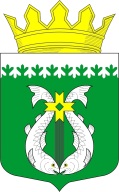 РЕСПУБЛИКА КАРЕЛИЯKARJALAN TAZAVALDUАДМИНИСТРАЦИЯСУОЯРВСКОГО МУНИЦИПАЛЬНОГО ОКРУГАSUOJÄRVEN PIIRIKUNNAN HALLINDOПОСТАНОВЛЕНИЕ14.02.2023                                                                                                 №  Об утверждении Положения о порядке организации бесплатной перевозки обучающихся в образовательных организациях Суоярвского муниципального округа, реализующих основные общеобразовательные программыВ соответствии с Федеральным законом от 06.10.2003 № 131-ФЗ «Об общих принципах организации местного самоуправления в Российской Федерации»,	Федеральным	законом	от	29.12.2012	№ 273-ФЗ	«Об образовании в Российской Федерации», Федеральным законом от 30.04.2021 № 117-ФЗ «О внесении изменений в отдельные законодательные акты Российской     Федерации»,     постановлением     Правительства	Российской Федерации от 23.09.2020 № 1527 «Об утверждении Правил организованной перевозки группы детей автобусами:1.Утвердить Положение о порядке организации бесплатной перевозки обучающихся образовательных организациях Суоярвского муниципального округа, реализующих основные общеобразовательные программы (Приложение 1).2.Признать утратившим силу  постановление администрации муниципального образования «Суоярвский район» от 27.11.2012 № 902 «Об утверждении  Положения об организации безопасного подвоза  обучающихся Суоярвского района  школьными автобусами».3.Контроль над исполнением данного постановления возложить на заместителя Главы администрации Е.Н. Смирнову.Глава Суоярвскогомуниципального округа                                                                        Р.В. Петров__________________________________________________________________Разослать: Дело – 1, Отдел образования, культуры и социальной политики – 1, ОО - 6Приложение 1 к постановлению администрации Суоярвского муниципального округа  №       от    14.02.2023                                                                                                                                              Положение о порядке организации бесплатной перевозки обучающихся в  образовательных организациях Суоярвского муниципального округа, реализующих основные общеобразовательные программы1.Общие положения         1.1. Настоящее Положение о порядке организации бесплатной перевозки обучающихся в образовательных организациях Суоярвского муниципального округа, реализующих основные общеобразовательные программы (далее – Положение), определяет порядок организации бесплатных перевозок обучающихся в образовательных организациях Суоярвского муниципального округа, реализующих основные общеобразовательные программы - образовательные программы дошкольного, начального общего, основного общего,  среднего общего  образования (далее - образовательные организации), автобусным транспортом,     находящимся     на 	законных основаниях (собственности, лизинге, аренде) у образовательных организаций (далее  –      автобусный      транспорт, автобус) и,    использующимся образовательными организациями для перевозки обучающихся.Положение разработано в целях повышения безопасности дорожного движения и обеспечения прав и законных интересов обучающихся и их родителей (законных представителей) при осуществлении бесплатной перевозки обучающихся.Положение разработано в соответствии с Федеральным законом от 29.12.2012	№ 273-ФЗ	«Об	образовании	в	Российской	Федерации»; Федеральным законом от 10.12.1995 № 196-ФЗ «О безопасности дорожного движения»;     Федеральным     законом 	от     08.11.2007	№ 259-ФЗ	«Устав автомобильного	транспорта	и	городского     наземного	электрического транспорта»; решением Комиссии Таможенного союза от 09.12.2011 № 877 «О принятии технического регламента Таможенного союза «О безопасности колесных	транспортных       средств»;      постановлением      Правительства Российской Федерации от 23.09.2020 № 1527 «Об утверждении Правил организованной перевозки группы детей автобусами»; постановлением Правительства Российской Федерации от 23.10.1993 №1090 «О правилах дорожного      движения»;	постановлением      правительства      Российской Федерации от 07.10.2020 № 1616 «О лицензировании деятельности по перевозкам пассажиров и иных лиц автобусами»; приказом Федерального агентства по техническому регулированию и метрологии от 22.06.2016 № 662-ст     «О     введении     в     действие 	Межгосударственного	стандарта ГОСТ 33552-2015 «Автобусы для перевозки детей. Технические требования и методы испытаний»; Методическими рекомендациями «Организация перевозок обучающихся общеобразовательных и дошкольных образовательных организаций» (утв. Министерством просвещения Российской Федерации от 02.09.2022); Методическими рекомендациями «Об организации перевозок обучающихся в образовательные организации», разработанных Министерством образования и науки Российской Федерации совместно	с     Министерством     транспорта     Российской     Федерации	и Министерством внутренних дел Российской Федерации, направленных письмом Министерства образования и науки Российской Федерации от 29.07.2014 № 08-988, иными нормативными правовыми актами Российской Федерации. 1.2.Организация перевозок обучающихся автобусным транспортом образовательных	организаций	осуществляется	в	соответствии с действующими нормативными правовыми актами Российской Федерации по обеспечению безопасности дорожного движения, перевозок пассажиров автобусами. Также организация перевозок обучающихся автобусным транспортом может осуществляться  на основании договора фрахтования. 1.3. К	 бесплатной	перевозке	обучающихся	в образовательных организациях Суоярвского муниципального округа,  реализующих основные общеобразовательные программы (далее - перевозка обучающихся), относятся:- доставка обучающихся в образовательные организации;- развоз обучающихся по окончании занятий к месту проживания;  - организованные перевозки групп детей к месту проведения олимпиад, конкурсов, выставок и другие  муниципальные и республиканские культурно-массовые мероприятия, спортивные соревнования, к месту проведения экзаменов и обратно к месту проживания;- подвоз обучающихся на образовательные и внешкольные мероприятия в каникулярное время, выходные и праздничные дни;- подвоз педагогов  и других работников  образовательных организаций  мероприятия, связанные с осуществлением образовательной деятельности: семинары,  совещания, конкурсы, соревнования, медицинские осмотры и др.  в случае, если не нарушается режим подвоза детей на учебные занятия и обратно.1.4. Организованная перевозка группы детей – перевозка в автобусе, не относящемся к маршрутному транспортному средству, группы детей численностью 8 и более человек, осуществляемая без их родителей или иных законных представителей.Организация перевозки обучающихся осуществляется образовательными            организациями,            реализующими	основные общеобразовательные       программы  -  образовательные       программы дошкольного, начального общего, основного общего, среднего общего образования, самостоятельно.1.5.	Для	осуществления	перевозок	обучающихся	автобусным транспортом, находящимся на законных основаниях у образовательной организации,	последнее	должно     иметь	лицензию	на     осуществление деятельности по перевозкам пассажиров и иных лиц автобусами.1.6. Основные мероприятия по определению маршрутов для перевозки обучающихся:1.6.1. Маршрут для перевозки обучающихся определяется актом обследования маршрута. Паспорт маршрута составляется образовательной организацией и согласовывается органами ГИБДД.1.6.2. Проведение оценки текущего состояния улично-дорожной сети Суоярвского муниципального округа, в том числе по маршрутам следования автобусов для перевозки обучающихся по автомобильным дорогам осуществляется комиссией, формируемой по решению администрации Суоярвского муниципального округа, в составе работников дорожных организаций, в ведении которых находятся автомобильные дороги.Комиссионное	обследование	дорожных	условий	на	маршруте проводится не реже двух раз в год (весенне-летнее и осенне-зимнее обследования).1.6.3. По результатам обследования дорожных условий производится составление акта, в котором перечисляются выявленные недостатки, угрожающие безопасности движения. Акты подлежат передаче в органы, уполномоченные исправлять выявленные недостатки и контролировать результаты этой работы.2. Требованиякорганизацииперевозокобучающихся2.1. Образовательные организации организуют перевозку обучающихся самостоятельно при выполнении следующих условий:2.1.1 Наличие необходимой производственно-технической, кадровой и нормативно-методической базы, позволяющей обеспечить безопасность дорожного движения при осуществлении перевозок обучающихся.2.1.2. Наличие лицензии на осуществление деятельности по перевозкам пассажиров и иных лиц автобусами.2.1.3. Автобусы, используемые для осуществления школьных перевозок, оборудуются согласно требованиям ГОСТ 33552-2015 «Автобусы для перевозки детей. Технические требования и методы испытаний», должны соответствовать требованиям Правил организованной перевозки групп детей, утвержденных постановлением Правительства Российской Федерации от 23.10.2020 № 1527 «Об утверждении правил организованной перевозки групп детей автобусами». Для осуществления организованной перевозки группы детей используется автобус, который соответствует по назначению и конструкции техническим требованиям к перевозкам пассажиров, допущен в установленном порядке к участию в дорожном движении и оснащен в установленном порядке тахографом, а также аппаратурой спутниковойнавигации ГЛОНАСС или ГЛОНАСС GPS и оборудован ремнями безопасности. При организованной перевозке группы детей при движении автобуса на его крыше или над ней должен быть включен маячок желтого или оранжевого цвета.2.1.4. Техническое состояние автобуса должно отвечать требованиям основных положений по допуску транспортных средств к эксплуатации (постановление Правительства Российской Федерации от 23.10.1993 № 1090 «О правилах дорожного движения». Спереди и сзади автобуса должны быть установлены опознавательные знаки «Перевозка детей», в соответствии с Правилами дорожного движения Российской Федерации. Кузов автобуса должен иметь окраску желтого цвета.2.1.5. Своевременное проведение технического осмотра, обслуживание и ремонт автобусов в порядке и сроки, определяемые действующими нормативными документами.2.1.6.	Наличие	страховых	полисов	(о	страховании	автобуса, посадочных мест и др.), установленных действующим законодательством Российской Федерации.2.1.7. Проведение ежедневного предрейсового и послерейсового контроля технического состояния автобусов с соответствующими отметками в путевом листе. 2.1.8. Проведение в порядке и сроки, установленные действующим законодательством, обязательных: психиатрического освидетельствования, периодических, предрейсовых и послерейсовых медицинских осмотров водителей автобусов.          2.1.9. Организация стажировок водителей.2.1.10. Соблюдение	установленных законодательством Российской Федерации режимов труда и отдыха водителей.2.1.11. Регулярное обеспечение водителей необходимой оперативной информацией об условиях движения и работы на маршруте.2.1.12. Обеспечение стоянки и охраны автобусов для исключения возможности	самовольного	их	использования	водителями,	а	также посторонними лицами или причинения автобусам каких-либо повреждений.2.2. Подачу уведомления об организованной перевозке группы детей в подразделение	Государственнй	инспекции	безопасности	дорожного движения	территориального	органа	Министерства	внутренних	дел Российской Федерации (далее – подразделение Госавтоинспекции) в случае, если организованная перевозка группы детей осуществляется одним или двумя автобусами, или заявки на сопровождение транспортных средств патрульным автомобилем (патрульными автомобилями) подразделения Госавтоинспекции в случае, если указанная перевозка осуществляется в составе не менее 3 автобусов, в установленном Министерством внутренних дел Российской Федерации порядке обеспечивают руководитель или должностное лицо организации, ответственные за обеспечение безопасностидорожного движения.Подача уведомления об организованной перевозке группы детей в подразделение Госавтоинспекции осуществляется не позднее 24 часов до начала перевозки - в городском и пригородном сообщениях; не позднее 48 часов до начала перевозки в междугородном сообщении.Уведомление об организованной перевозке группы детей может подаваться в отношении нескольких планируемых организованных перевозок группы детей по одному и тому же маршруту с указанием дат и времени осуществления таких перевозок.3. Требования по выполнению перевозок3.1. Для осуществления организованной перевозки группы детей в автобусах у водителей в обязательном порядке необходимо наличие следующих документов:а) копия лицензии образовательной организации на осуществление деятельности по перевозкам пассажиров и иных лиц автобусами;б) копия уведомления образовательной организацией о начале осуществления деятельности по перевозкам пассажиров и иных лиц автобусами, с отметкой органа государственного контроля (надзора), осуществляющего прием такого уведомления (Ространснадзор);в) уведомление о включении автобуса в реестр лицензий на осуществление деятельности по перевозкам пассажиров и иных лиц автобусами. При наличии у образовательной организации нескольких автобусов, подлинник уведомления хранится в одном из автобусов, копии находятся в других автобусах;г) инструкция по обеспечению безопасности дорожного движения, инструкция для обучающихся по правилам безопасности при поездках в автобусе; памятки водителю автобуса и сопровождающим по обеспечению безопасности перевозки обучающихся;д) копия решения о назначении сопровождения автобусов автомобилем (автомобилями) подразделения Государственной инспекции безопасности дорожного движения территориального органа Министерства внутренних дел Российской Федерации (далее - подразделение Госавтоинспекции) или копия уведомления об организованной перевозке группы детей (в случае необходимости);е) список лиц помимо водителя, которым разрешается находиться в автобусе в процессе перевозки, включающий:1) детей, включенных в состав группы, с указанием фамилии, имени, отчества (при наличии), возраста или даты рождения каждого ребенка, номера контактных телефонов его родителей (законных представителей);2) сопровождающих лиц с указанием фамилии, имени, отчества (при наличии) и номера контактного телефона;3) медицинского работника с указанием его фамилии, имени, отчества (при наличии) и номера контактного телефона (если продолжительность организованной перевозки группы детей превышает 12 часов и для ееосуществления используется 3 автобуса и более;В случае неявки ребенка или иного лица, включенного в список, сведения о нем вычеркиваются из списка.Список, содержащий корректировки, считается действительным, если он заверен подписью лица, назначенного:ответственным за организованную перевозку группы детей, если для осуществления организованной перевозки группы детей используется один автобус;старшим ответственным за организованную перевозку группы детей, если для	осуществления	организованной	перевозки	группы	детей используется два автобуса и более.ж)	документ,	содержащий	сведения	о	водителе	(водителях) (с указанием фамилии, имени, отчества водителя, его телефона), кроме случая,     если	в	составе	документов	есть     копия	уведомления	об организованной перевозке группы детей, содержащего такие сведения;з) документ, содержащий порядок посадки пассажиров, в том числе детей, в автобус (по документам, в том числе по служебному удостоверению, по путевке, по карте учащегося и (или) в соответствии со списком (списками) пассажиров,	удостоверяющим	их	право	на	проезд),	установленный руководителем или должностным лицом, ответственным за обеспечение безопасности       дорожного	движения	образовательной       организации, организации;и) путевой лист, график движения по маршруту, схема и паспорт маршрута;к) документ, составленный в произвольной форме, содержащий сведения о маршруте перевозки, в том числе о:         пункте отправления;промежуточных пунктах посадки (высадки) (если имеются) детей и иных лиц, участвующих в организованной перевозке группы детей;пункте назначения;местах остановок для приема пищи, отдыха (при многодневных поездках)	–	в	случае	организованной	перевозки	группы	детей	в междугородном сообщении;л) на видном месте в автобусе размещаются инструкции о действиях водителей	и	обучающихся	при	террористических	актах	и	захвате заложников, и при обнаружении неизвестных предметов.3.2. Оригиналы документов, указанных в подпунктах «д», «е», «ж», «з», «к» пункта 3.1. настоящего Положения, хранятся организацией в течение 3 лет со дня завершения каждой организованной перевозки группы детей, во время	которой	произошло	дорожно-транспортное	происшествие,	в результате которого пострадали дети, в иных случаях - в течение 90 календарных дней.3.3. К управлению автобусами, осуществляющими организованную перевозку	группы	детей,	допускаются	водители,	соответствующие следующим требованиям:а) состоящие в договорных отношениях с образовательной организацией в соответствие с действующим законодательством Российской федерации, которые имеют водительское удостоверение на право управления автомобилями категории «D»; б) имеющие на дату начала организованной перевозки группы детей стаж работы в качестве водителя транспортного средства категории «D» не менее одного года из последних двух лет;в) прошедшие предрейсовый инструктаж в соответствии с правилами обеспечения	безопасности	перевозок	автомобильным	транспортом	и городским      наземным	электрическим      транспортом,      утвержденными Министерством транспорта Российской Федерации;г) не привлекавшиеся в течение одного года до начала организованной перевозки группы детей к административной ответственности в виде лишения права управления транспортным средством или административного ареста	за	административные правонарушения в области дорожного движения;д)	прошедшие	предрейсовый	медицинский осмотр в порядке, установленном Министерством здравоохранения Российской Федерации.3.4. При осуществлении перевозок детей должны выполняться следующие требования:а) перевозка детей осуществляется только с включенными светом и проблесковым маячком;б) скорость движения автобуса выбирается водителем в зависимости от дорожных, метеорологических и других условий, но при этом скорость движения вне населенных пунктов не должна превышать 60 километров в час;в) автобус для перевозки обучающихся должен быть оборудован спереди и сзади предупреждающим знаком «Дети»; не менее, чем двумя огнетушителями; медицинскими аптечками: для автобусов с полной массой менее 5 тонн – в количестве 2 штук, для автобусов с полной массой более 5 тонн классов II и III – в количестве 3 штук;         г) окна в салоне автобуса при движении должны быть закрыты;д) число перевозимых людей в салоне автобуса при организованной перевозке группы детей не должно превышать количество оборудованных для сидения мест; сиденья, предназначенные для детей, должны быть обращены вперед по ходу автобуса;е) сиденья должны быть оборудованы двумя удерживающими устройствами для детей, которые представляют совокупность поясного и плечевого ремней безопасности и устройств регулирования и крепления. При перевозке детей дошкольного возраста обязательно наличие детских кресел.Организованная	перевозка	групп	детей	должна	осуществляться	с использованием ремней безопасности;ж) обучающихся должны сопровождать преподаватели или специально назначенные взрослые. Сопровождающий обязан выполнять требования руководителя	организации,	доведенные	до	сопровождающего	при проведении с ним инструктажа перед организованной перевозкой группы детей.Если группа включает более 20 детей, минимальное количество сопровождающих лиц определяется из расчета их нахождения у каждой предназначенной для посадки (высадки) детей двери автобуса. Допускается назначение одного сопровождающего лица, если группа включает 20 и менее детей, и если посадка (высадка) детей осуществляется через одну дверь автобуса.Если в автобусе находятся несколько сопровождающих лиц, организатор перевозки назначает из них ответственного за организованную перевозку группы детей по соответствующему автобусу, который осуществляет координацию действий водителя и других сопровождающих лиц в указанном автобусе.Если для организованной перевозки группы детей используется 2 автобуса	и	более,	организатор	перевозки	назначает	старшего ответственного за организованную перевозку группы детей, который осуществляет координацию действий водителей данных автобусов и ответственных по данным автобусам.з) сопровождающий обязан перед началом движения автобуса убедиться, что дети пристегнуты к креслам ремнями безопасности, отрегулированными в соответствии с руководством по эксплуатации транспортного	средства,	контролировать	использование	ими	ремней безопасности в пути следования, обеспечивать порядок в салоне, не допуская подъем детей с мест и передвижение их по салону во время движения. Организованная перевозка групп детей без сопровождающих не допускается;и) водителю запрещается выходить из кабины автобуса при посадке и высадке детей, осуществлять движение задним ходом;к) посадка детей осуществляется только на специально оборудованных площадках со стороны тротуара или обочины дороги только после полной остановки автобуса;л)	запрещается	посадка	детей,	не	находящихся	в	списках, утвержденных руководителем организации;м) категорически запрещается отклонение от установленного маршрута следования, превышение скоростей движения, переполнение автобусов сверх установленных норм вместимости, нарушение режима труда и отдыха водителей;н)	для	детей,	пользующихся	автобусом,	в	образовательных организациях организуются специальные занятия о правилах поведения в транспорте, о правилах дорожного движения, отметки о проведении которых делаются в журнале инструктажа;о) для взрослых, обеспечивающих сопровождение учащихся при следовании	автобуса,	администрацией	образовательной	организации проводятся инструктажи, о чем делаются отметки в журналах регистрации инструктажей.3.5. Нахождение в автобусе помимо водителя иных лиц, кроме тех, которые указаны в списках, предусмотренных подпунктом «е» пункта 3.1. настоящего	Положения,	не	допускается.	Контроль	за	соблюдением указанных требований возлагается на сопровождающих лиц.3.6. В случае невозможности осуществления или продолжения осуществления	организованной	перевозки	группы	детей	вследствие дорожно-транспортного происшествия, технической неисправности автобуса, болезни (травмы) водителя, возникших в процессе такой перевозки, либо выявления	факта	несоответствия	автобуса     требованиям     настоящего Положения, либо выявления факта несоответствия водителя требованиям пункта 3.3. настоящего Положения, организатор перевозки обязан принять меры по замене автобуса и (или) водителя.Подменный автобус должен соответствовать требованиям пунктов 2.1.3., 2.1.4. настоящего Положения, а подменный водитель - требованиям пункта 3.3. настоящего Положения.При прибытии подменного автобуса и (или) подменного водителя документы, указанные в пункте 3.1. настоящего Положения, передаются водителю	этого	автобуса.	Водителем	и	ответственным	(старшим ответственным) за организованную перевозку группы детей составляется акт замены автобуса и (или) водителя в произвольной форме с указанием причин замены автобуса и (или) водителя, даты и времени замены автобуса и (или) водителя, фамилий, имен, отчеств (при наличии) и номеров контактных телефонов лиц, подписавших такой акт.4. Обязанности образовательных организаций при организации перевозки обучающихся4.1. Лицо, ответственное за обеспечение безопасности дорожного движения, а также диспетчер и, при необходимости, контролер технического состояния автотранспортных средств, назначаются приказом руководителя образовательного организации. Данные лица должны пройти обучение по программам	организации	перевозок	автомобильным	транспортом, предусмотренным законодательством Российской Федерации.4.2. В соответствии с действующим законодательством, в целях обеспечения безопасности дорожного движения руководитель организации, осуществляющей подвоз детей автобусами, обязан:а) по заявлениям родителей детей, нуждающихся в перевозке до образовательной организации и обратно, сформировать и утвердить список обучающихся при организации перевозок с указанием их анкетных данных, места жительства и наименований автобусных остановок;б)	согласовать	с	родителями	(законными	представителями) обучающихся	условия      организации      перевозок      и      сопровождения обучающихся от места их жительства до конечной остановки автобуса и обратно;в) проинструктировать водителя об особенностях маршрута, о правилах осуществления перевозок детей;г) назначить контрольное время возвращения автобуса, после истечения контрольного времени принять меры к установлению места нахождения автобуса;д) обеспечить назначение в каждый автобус, осуществляющий перевозку детей, сопровождающих, которые сопровождают детей при перевозке до места назначения; инструктаж указанных лиц по вопросам безопасности движения и правилам оказания первой медицинской помощи;е)	включить	в	правила	внутреннего	трудового	распорядка образовательной организации и должностную инструкцию работников, сопровождающих       обучающихся,       порядок       организации       перевозок обучающихся, с учетом всего комплекса мероприятий по обеспечению безопасности перевозочного процесса;ж) определить стоянку автобуса и обеспечить его сохранность, условия подготовки к рейсу;         з) разрабатывать и уточнять маршруты автобусов;и) разрабатывать графики выездов обучающихся во внеурочное время (вне занятий) и согласовывать их с органами ГИБДД;к) при возникновении дорожно-транспортного происшествия (далее – ДТП) с участием школьного автобуса выезжать на место ДТП, немедленно информировать Учредителя образовательной организации о факте, причинах возникновения и обстоятельствах ДТП, нарушениях правил дорожного движения и других норм безопасности дорожного движения;л) вести учет и анализировать причины ДТП с автобусами, нарушений водителями образовательной организации правил дорожного движения;м) обеспечивать выполнение образовательной организацией, как лицензиатом, соблюдение лицензионных требований к осуществлению деятельности по перевозкам пассажиров и иных лиц автобусами;н) осуществлять иные полномочия и обеспечивать соблюдение требований, предусмотренных действующим законодательством.4.3. Сопровождающие	обучающихся	лица	при	осуществлении перевозок обучающихся обязаны соблюдать правила перевозки детей, предусмотренные действующим законодательством.4.4. Лица, организующие	и	(или)	осуществляющие	перевозки обучающихся	автобусным        транспортом,        несут	установленную законодательством Российской Федерации ответственность за жизнь и здоровье обучающихся, а также за нарушение их прав и свобод в соответствии с действующим законодательством Российской Федерации.5. Финансирование подвоза детей5.1.Оплата расходов на организацию транспортного обслуживания обучающихся в населенных пунктах на территории которых отсутствуют общеобразовательные организации соответствующего уровня обучения, к месту учебы и обратно осуществляется в соответствии с Соглашением с Министерством образования и спорта Республики Карелия о софинансировании расходных обязательств и взаимодействии при предоставлении субсидии из бюджета Республики Карелия на реализацию мероприятий государственной программы Республики Карелия «Развитие образования».           5.2.Прочие затраты, связанные с подвозом детей финансируются в рамках доведенных  до общеобразовательного учреждения лимитов из средств местного бюджета либо иной приносящей доход деятельности.5.3. Учет и списание ГСМ при организации бесплатной перевозки обучающихся	в	муниципальных	образовательных	 организациях Суоярвского муниципального округа реализующих основные образовательные программы, осуществляется на основании путевых листов, в соответствии с приказом Министерства финансов РФ от 06.12.2010 № 162-н «Об утверждении плана счетов бюджетного учета и инструкции по его применению» и      приказом Министерства финансов РФ от 16.12.2010 № 174н «Об утверждении плана счетов бухгалтерского учета бюджетных организаций и инструкции по его применению», приказом Министерства финансов  РФ от 01.12. 2010 N 157н «Об утверждении Единого плана счетов бухгалтерского учета для органов государственной власти (государственных органов), органов местного самоуправления, органов управления государственными внебюджетными фондами, государственных академий наук, государственных (муниципальных) учреждений и Инструкции по его применению» (с изменениями и дополнениями). 5.4.Списание ГСМ осуществляется в соответствии с нормами расхода топлива и смазочных материалов на автомобильном транспорте, которые установлены Методическими рекомендациями «Нормы расхода топлив и смазочных материалов на автомобильном транспорте», введенными в действие распоряжением Минтранса России от 14.03.2008 № АМ-23-р.